平顶山学院暑期社会实践活动简 报(第三期)    赴辽宁实践服务团办公室  ★    二〇一六年八月四日    醉美莲花—魅力铁岭       ——我校“印象辽宁 梦想中国”暑期实践团之走进铁岭8月4日上午，我校赴“印象辽宁 梦想中国”之都市休闲旅游路线的团队到达辽宁省铁岭市蒸汽机车博物馆进行参观。蒸汽机车博物馆，是国家AAAA级景区、全国工业旅游示范点、辽宁省科普基地、辽宁省优秀旅游景区以及旅游摄影基地。其中，蒸汽机车景区主要以影视拍摄、机车试驾、机车摄影和产品研制开发为主。目前在蒸汽机车影视基地已拍摄《闯关东》、《建国大业》、《1942》等百余部影视剧，在国内影响力极强，成功举办八届中国铁岭国际蒸汽机车旅游节，被誉为“流动的蒸汽机车博物馆”，每年吸引国内外蒸汽机车爱好者数万人。随后，去参观了典型的北方沼泽类湿地—铁岭莲花湿地，铁岭莲花湿地是被国家住建部授予的辽宁省首个国家级城市湿地公园，是国家AAAA级景区，素有“北方西溪”之称。莲花湿地还是一个集景观、生态自然保护区与污水处理为一体的多功能景区，这里有230多种植物，上百种鸟类在这里繁衍栖息，上千种荷花在这里怒放，莲花湿地已成为东北亚荷花品种研发中心与产业转型发展示范基地。最后，参观了银冈书院，这是东北地区唯一保存下来的古代书院，是清代著名的五大书院之一，享有“关东第一书院”之称，曾是周恩来总理儿时读书的地方，具有浓厚的书香气息，让我们感觉到了辽宁铁岭的文化底蕴。    通过领略具有丰富文化底蕴的银冈书院，典型的北方沼泽类莲花湿地以及具有极强影响力的蒸汽机车博物馆，了解到了辽宁省丰富的文化和内涵，收获颇丰。             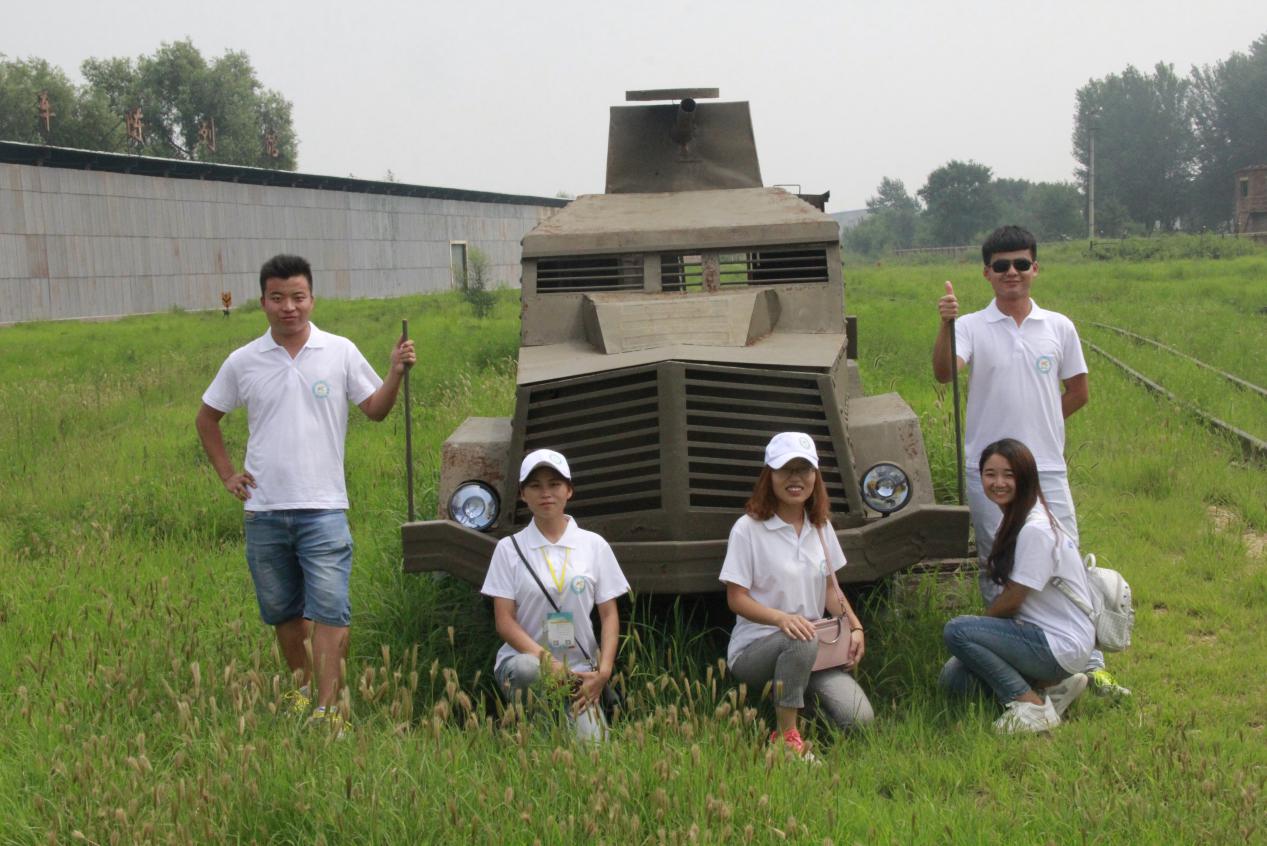 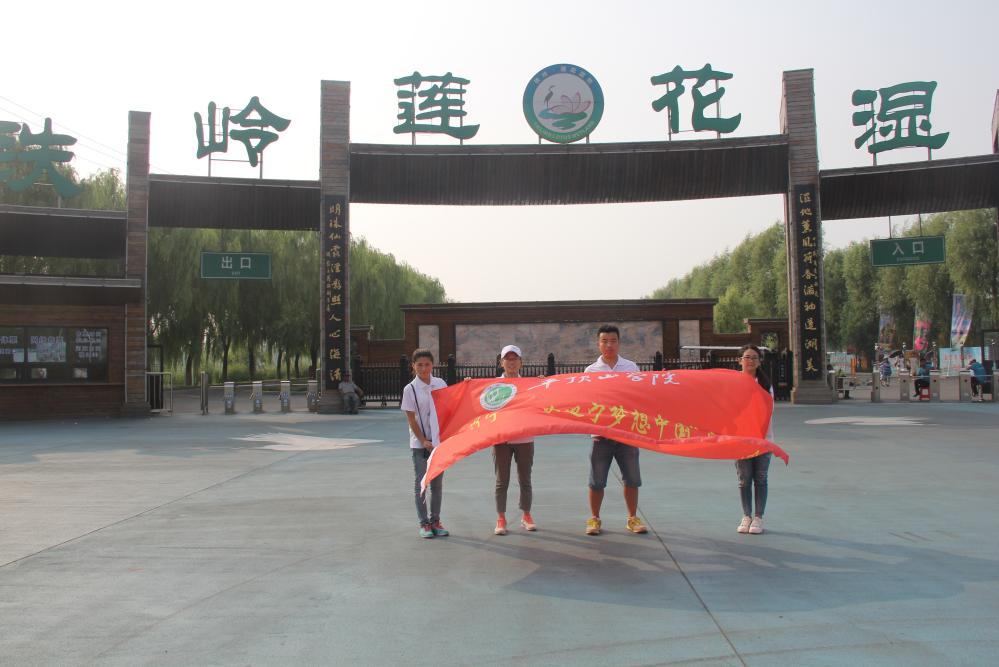 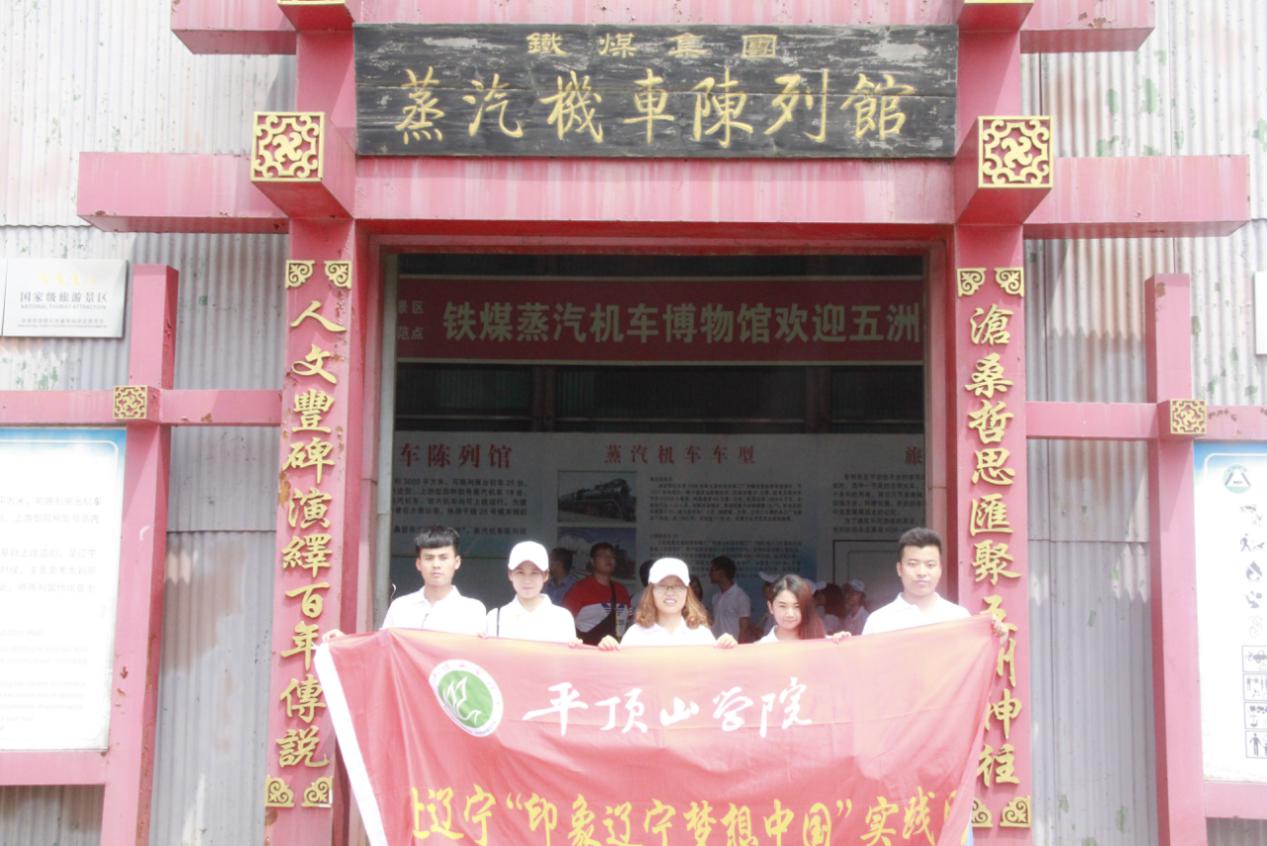 